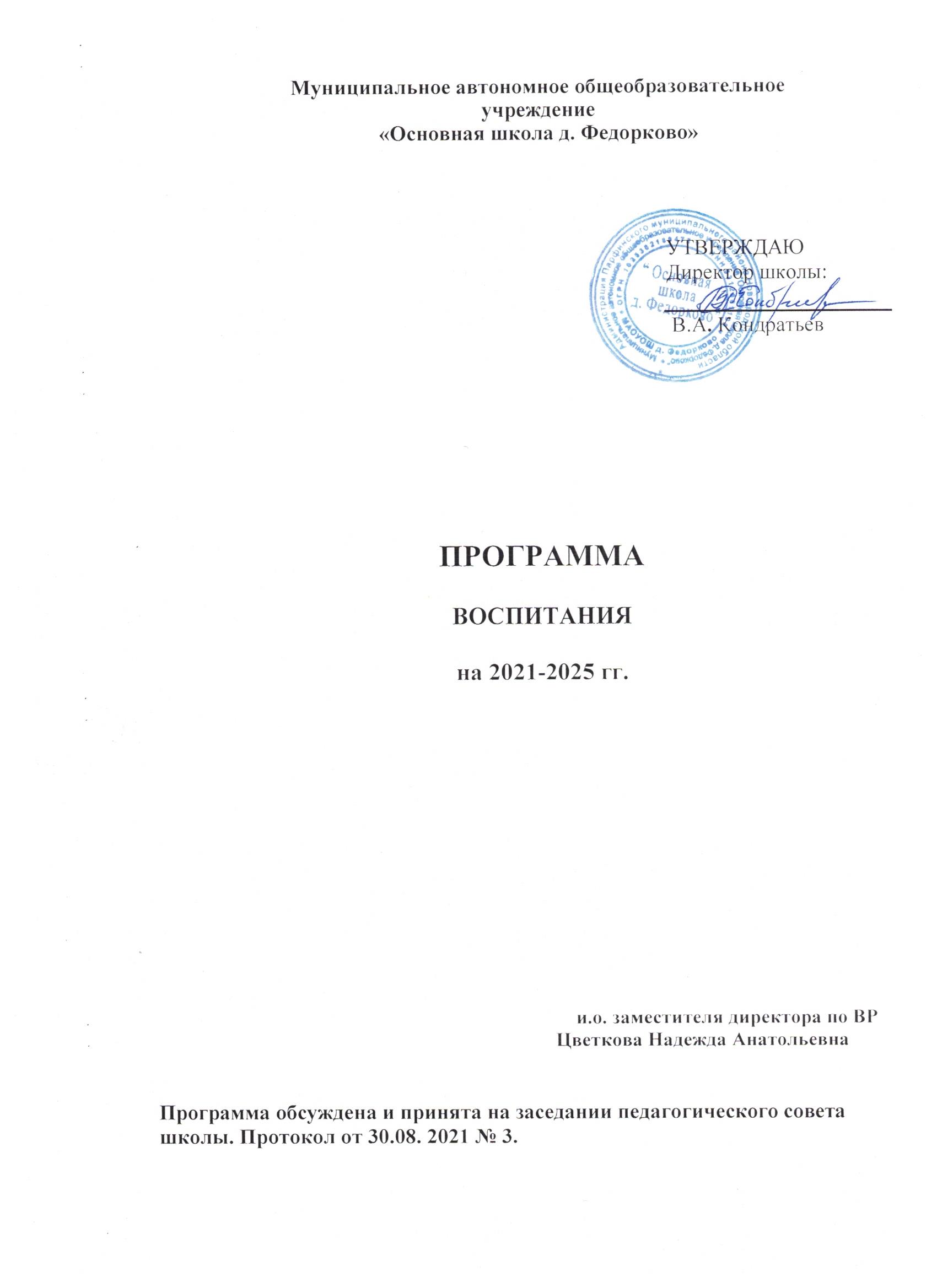 ПОЯСНИТЕЛЬНАЯ ЗАПИСКАПрограмма воспитания (далее – Программа) разработана в соответствии с методическими рекомендациями «Примерная программа воспитания», утвержденной 02.06.2020 года на заседании Федерального учебно-методического объединения по общему образованию, с Федеральными государственными образовательными стандартами (далее – ФГОС) общего образования.Данная программа направлена на приобщение обучающихся к российским традиционным духовным ценностям, правилам и нормам поведения в российском обществе, а так же решение проблем гармоничного вхождения школьников в социальный мир и налаживания ответственных взаимоотношений с окружающими их людьми.Воспитательная программа является обязательной частью основной образовательной программы  и призвана помочь всем участникам образовательного процесса реализовать воспитательный потенциал совместной деятельности и тем самым сделать школу воспитывающей организацией.Вместе с тем, программа призвана обеспечить достижение обучающимся личностных результатов, определенные ФГОС: формировать у них основы российской идентичности; готовность к саморазвитию; мотивацию к познанию и обучению; ценностные установки и социально-значимые качества личности; активное участие в социально-значимой деятельности школы.Данная программа воспитания показывает систему работы с обучающимися в школе.ОСОБЕННОСТИ ОРГАНИЗУЕМОГО В ШКОЛЕ ВОСПИТАТЕЛЬНОГО ПРОЦЕССАПроцесс воспитания в школе основывается на следующих принципах:           - Приоритет безопасности ребенка - неукоснительное соблюдение законности и прав семьи и ребенка, соблюдения конфиденциальности информации о ребенке и семье, а так же при нахождении его в образовательной организации;Совместное решение личностно и общественно значимых проблем - личностные и общественные проблемы являются основными стимулами развития школьника, а воспитание - это педагогическая поддержка процесса развития личности обучающегося, организация основных совместных дел обучающихся и педагогических работников как предмета совместной заботы и взрослых, и обучающихся;Системно-деятельностная организация воспитания - интеграция содержания различных видов деятельности обучающихся осуществляется на основе базовых национальных ценностей, системности, целесообразности и не шаблонности воспитания как условия его эффективности;Полисубъектность воспитания и социализации - обучающийся включены в различные виды социальной, информационной, коммуникативной активности, в содержании которых присутствуют разные, нередко противоречивые ценности и мировоззренческие установки, поэтому деятельность нашего образовательного учреждения, всего педагогического коллектива в организации социально-педагогического партнерства является ведущей, определяющей ценности, содержание, формы и методы воспитания и социализации обучающихся в учебной, вне учебной, внешкольной, общественно значимой деятельности;Событийность - реализация процесса воспитания главным образом через создание в школе детско-взрослых общностей, которые бы объединяли детей и педагогов яркими и содержательными событиями, общими совместными делами как предмета совместной заботы и взрослых, и детей;Ориентация на идеал - воспитание всегда ориентировано на определенный идеал, который являет собой высшую цель стремлений, деятельности воспитания и самовоспитания, духовно-нравственного развития личности. В нашей школе формирование жизненных идеалов, помогает найти образы для подражания в рамках гражданско - патриотического воспитания, музейной педагогике, что позволяет обучающимся соотнести свои жизненные приоритеты с духовной высотой, героизмом идеала;Психологическая комфортная среда - ориентир на создание в образовательной организации для каждого ребенка и взрослого позитивных эмоций и доверительных отношений, конструктивного взаимодействия школьников и педагогов;Основными традициями воспитания   являются следующие:Ключевые общешкольные дела, через которые осуществляется интеграциявоспитательных усилий педагогов;коллективная разработка, коллективное планирование, коллективное проведение и коллективный анализ их результатов;ступени социального роста обучающихся (от пассивного наблюдателя до участника, от участника до организатора, от организатора до лидера того или иного дела);конструктивное межличностное, межклассное и межвозврастное взаимодействие обучающихся, а также их социальная активность;ориентация на формирование, создание и активизацию ученического самоуправления, как на уровне класса, так и на уровне школы, на создание детских общественных формирований в рамках реализации подпрограмм «Время выбрало нас» и «Лестница моего успеха», на установление в них доброжелательных и товарищеских взаимоотношений;формирование корпуса классных руководителей, реализующего по отношению к обучающимся защитную, личностно развивающую, организационную, посредническую (в том числе и в разрешении конфликтов) функции и т.д.ЦЕЛЬ И ЗАДАЧИ ВОСПИТАНИЯСовременный национальный идеал личности, воспитанной в новой российской общеобразовательной школе, – это высоконравственный, творческий, компетентный гражданин России, принимающий судьбу Отечества как свою личную, осознающей ответственность за настоящее и будущее своей страны, укорененный в духовных и культурных традициях российского народа.Исходя из этого, общей целью воспитания   является формирование у обучающихся духовно-нравственных ценностей, способности к осуществлению ответственного выбора собственной индивидуальной образовательной траектории, способности к успешной социализации в обществе.Данная цель ориентирует педагогов, в первую очередь, на обеспечение позитивной динамики развития личности ребенка, а не только на обеспечение соответствия его личности единому стандарту. Сотрудничество, партнерские отношения педагога и обучающегося, сочетание усилий педагога по развитию личности ребенка и усилий самого ребенка по своему саморазвитию - являются важным фактором успеха в достижении поставленной цели в связи с этим важно.Достижению поставленной цели воспитания обучающихся будет способствовать решение следующих основных задач:поддерживать традиции образовательной организации и инициативы по созданию новых в рамках уклада школьной жизни, реализовывать воспитательные возможности общешкольных ключевых дел,реализовывать воспитательный потенциал и возможности школьного урока, поддерживать использование интерактивных форм занятий с обучающимися на уроках;инициировать и поддерживать ученическое самоуправление – как на уровне школы, так и на уровне классных сообществ;инициировать и поддерживать деятельность детских общественных организаций ;вовлекать обучающихся в кружки, секции, клубы  и другие объединения, работающие по школьным программам внеурочной деятельности, реализовывать их воспитательные возможности;организовывать профориентационную работу с обучающимися;реализовывать потенциал классного руководства в воспитании обучающихся, поддерживать активное участие классных сообществ в жизни школы;развивать предметно-эстетическую среду школы и реализовывать ее воспитательные возможности, формирование позитивного уклада школьной жизни и положительного имиджа и престижа Школы;организовать работу с семьями обучающихся, их родителями или законными представителями, направленную на совместное решение проблем личностного развития обучающихся.Конкретизация общей цели воспитания применительно к возрастным особенностям школьников позволяет выделить в ней следующие целевые приоритеты, соответствующие двум уровням основного образования:В воспитании детей младшего школьного возраста (уровень начального общего образования) таким целевым приоритетом является создание благоприятных условий для:усвоения младшими школьниками социально значимых знаний – знаний основных норм и традиций того общества, в котором они живут,самоутверждения их в своем новом социальном статусе - статусе школьника, то есть научиться соответствовать предъявляемым к носителям данного статуса нормам и принятым традициям поведения школьникаразвития умений и навыков социально значимых отношений школьников младших классов и накопления ими опыта осуществления социально значимых дел в дальнейшем.К наиболее важным знаниям, умениям и навыкам для этого уровня, относятся следующие:быть любящим, послушным и отзывчивым сыном (дочерью), братом (сестрой), внуком (внучкой); уважать старших и заботиться о младших членах семьи; выполнять посильную для ребенка домашнюю работу, помогать старшим;быть трудолюбивым, следуя принципу «делу — время, потехе — час» как в учебных занятиях, так и в домашних делах, доводить начатое дело до конца;знать и любить свою Родину – свой родной дом, двор, улицу, поселок, свою страну;беречь и охранять природу (ухаживать за комнатными растениями в классе или дома, заботиться о своих домашних питомцах и, по возможности, о бездомных животных в своем дворе; подкармливать птиц в морозные зимы; не засорять бытовым мусором улицы, леса, водоемы);проявлять миролюбие — не затевать конфликтов и стремиться решать спорные вопросы, не прибегая к силе;стремиться узнавать что-то новое, проявлять любознательность, ценить знания;быть вежливым и опрятным, скромным и приветливым;соблюдать правила личной гигиены, режим дня, вести здоровый образ жизни;уметь сопереживать, проявлять сострадание к попавшим в беду; стремиться устанавливать хорошие отношения с другими людьми; уметь прощать обиды, защищать слабых, по мере возможности помогать нуждающимся в этом людям; уважительно относиться к людям иной национальной или религиозной принадлежности, иного имущественного положения, людям с ограниченными возможностями здоровья;быть уверенным в себе, открытым и общительным, не стесняться быть в чем-то непохожим на других ребят; уметь ставить перед собой цели и проявлять инициативу, отстаивать свое мнение и действовать самостоятельно, без помощи старших.В воспитании детей подросткового возраста (уровень основного общего образования) таким приоритетом является создание благоприятных условий для:становления	собственной жизненной позиции подростка, его собственных ценностных ориентаций;утверждения себя как личность в системе отношений, свойственных взрослому миру;развития социально значимых отношений школьников, и, прежде всего, ценностных отношений:к семье как главной опоре в жизни человека и источнику его счастья;к труду как основному способу достижения жизненного благополучия человека, залогу его успешного профессионального самоопределения и ощущения уверенности в завтрашнем дне;к своему отечеству, своей малой и большой Родине, как месту, в котором человек вырос и познал первые радости и неудачи, которая завещана ему предками и которую нужно оберегать;к природе как источнику жизни на Земле, основе самого ее существования, нуждающейся в защите и постоянном внимании со стороны человека;к миру как главному принципу человеческого общежития, условию крепкой дружбы, налаживания отношений с коллегами по работе в будущем и создания благоприятного микроклимата в своей собственной семье;к знаниям как интеллектуальному ресурсу, обеспечивающему будущее человека, как результату кропотливого, но увлекательного учебного труда;к культуре как духовному богатству общества и важному условию ощущения человеком полноты проживаемой жизни, которое дают ему чтение, музыка, искусство, театр, творческое самовыражение;к здоровью как залогу долгой и активной жизни человека, его хорошего настроения и оптимистичного взгляда на мир;к окружающим людям как безусловной и абсолютной ценности, как равноправным социальным партнерам, с которыми необходимо выстраивать доброжелательные и взаимно поддерживающие отношения, дающие человеку радость общения и позволяющие избегать чувства одиночества;к самим себе как хозяевам своей судьбы, самоопределяющимся и самореализующимся личностям, отвечающим за свое собственное будущее.Работа педагогов по реализации данной программы, направленная на достижение поставленной цели, позволит обучающему получить необходимые социальные навыки, которые помогут ему лучше ориентироваться в сложном мире человеческих взаимоотношений, эффективнее налаживать коммуникацию с окружающими, увереннее себя чувствовать во взаимодействии с ними, продуктивнее сотрудничать с людьми разных возрастов и разного социального положения, смелее искать и находить выходы из трудных жизненных ситуаций, осмысленнее выбирать свой жизненный путь в сложных поисках счастья для себя и окружающих его людей.Планомерная реализация поставленных задач позволит организовать в школе интересную и событийно насыщенную жизнь детей и педагогов, что станет эффективным способом профилактики асоциального поведения школьников.ВИДЫ, ФОРМЫ И СОДЕРЖАНИЕ ДЕЯТЕЛЬНОСТИРеализация цели и задач данной программы воспитания осуществляется в рамках следующих направлений - модулях воспитательной работы школы.3.1 Модуль «Ключевые общешкольные дела»Ключевые дела – это главные традиционные общешкольные дела, мероприятия, организуемых педагогами для детей и которые обязательно планируются, готовятся, проводятся и анализируются совестно с детьми. Это комплекс коллективных творческих дел, объединяющих учеников вместе с педагогами в единый коллектив. В этих делах и мероприятиях принимает участие большая часть школьников.Ключевые дела способствуют интенсификации общения детей и взрослых, ставят их в ответственную позицию к происходящему в школе. В образовательной организации используются следующие формы работы.На внешкольном уровне:социальные проекты – совместно разрабатываемые и реализуемые школьниками и педагогами комплексы дел разной направленности, ориентированные на преобразование окружающего социума;городские методические площадки для обучающихся и педагогов по развитию ученического самоуправления;дискуссионные площадки для обучающихся, педагогов, родителей, в рамках которых обсуждаются поведенческие, нравственные, социальные, проблемы, касающиеся жизни школы и поселка;проводимые для жителей микрорайона и организуемые совместно с родителями учащихся спортивные, творческие состязания, праздники и др., которые открывают возможности для творческой самореализации школьников и включают их в деятельную заботу об окружающих.На школьном уровне:общешкольные праздники – ежегодно проводимые творческие дела и мероприятия (театрализованные, музыкальные, литературные и т.п.), связанные со значимыми для детей и педагогов знаменательными датами, как на уровне школы, так и  на уровне поселка, региона, России, в которых участвуют все классы школы;торжественные ритуалы, связанные с переходом учащихся на следующую ступень образования, символизирующие приобретение ими новых социальных статусов в школе и развивающие школьную идентичность детей, а так же связанные с героико-патриотическим воспитанием;церемонии награждения (по итогам года) школьников и педагогов за активное участие в жизни школы, защиту чести школы в конкурсах, соревнованиях, олимпиадах, значительный вклад в развитие школы. Это способствует поощрению социальной активности детей, развитию позитивных межличностных отношений между педагогами и воспитанниками, формированию чувства доверия и уважения друг к другу.На уровне классов:выбор и делегирование представителей классов в общешкольные органы самоуправления, в  группы по подготовке общешкольных ключевых дел;участие школьных классов в реализации общешкольных ключевых дел;проведение в рамках класса итогового анализа детьми общешкольных ключевых дел, участие представителей классов в итоговом анализе проведенных дел на уровне общешкольных советов дела;участие в организации и проведении  мероприятий и  дел, направленных на сплочение класса, на реализацию плана деятельности выборного органа ученического самоуправления класса.На индивидуальном уровне:вовлечение, по возможности, каждого ребенка в ключевые дела школы в одной из возможных для них ролей: активный участник, инициатор, организатор, лидер;индивидуальная помощь ребенку (при необходимости) в освоении навыков организации, подготовки, проведения и анализа ключевых дел;наблюдение за поведением ребенка в ситуациях подготовки, проведения и анализа ключевых дел, за его отношениями со сверстниками, старшими и младшими школьниками, с педагогами и другими взрослыми;при необходимости коррекция поведения ребенка через частные беседы с ним, через включение его в совместную работу с другими детьми, которые могли бы стать хорошим примером для ребенка, через предложение взять в следующем ключевом деле на себя роль ответственного за тот или иной фрагмент общей работы.3.2Модуль «Классное руководство»Осуществляя работу с классом, педагог организует:работу с классным коллективом;индивидуальную работу с учащимися вверенного ему класса;работу с учителями, преподающими в данном классе;работу с родителями учащихся или их законными представителямиРабота с классным коллективом:инициирование, мотивация и поддержка участия класса в общешкольных ключевых делах, осуществление педагогического сопровождения и оказание необходимой помощи детям в их подготовке, проведении и анализе;педагогическое сопровождение ученического самоуправления класса, детской социальной активности, в том числе и РДШ;поддержка детских инициатив и их педагогическое сопровождение;организация и проведение совместных дел с учащимися вверенного ему класса, их родителей; интересных и полезных для личностного развития ребенка (интеллектуально-познавательной, гражданско-патриотической, героико-патриотической, трудовой, спортивно-оздоровительной, духовно-нравственной, творческой, профориентационной и др. направленности),позволяющие:вовлечь в них детей с самыми разными потребностями и тем самым дать им возможность самореализоваться в них,установить и упрочить доверительные отношения с учащимися класса, стать для них значимым взрослым, задающим образцы поведения в обществе;проведение классных часов как часов плодотворного и доверительного общения педагога и школьников, основанных на принципах уважительного отношения к личности ребенка, поддержки активной позиции каждого ребенка в беседе, предоставления школьникам возможности обсуждения и принятия решений по обсуждаемой проблеме, создания благоприятной среды для общения;сплочение коллектива класса через:игры и тренинги, развитие самоуправленческих начал и организаторских, лидерских качеств, умений и навыков;походы и экскурсии, организуемые классными руководителями совместно с родителями;регулярные внутри классные «огоньки» и творческие дела, дающие каждому школьнику возможность рефлексии собственного участия в жизни класса.мотивация исполнения существующих и выработка совместно с обучающимися новых законов класса, помогающих детям освоить нормы и правила общения, которым они должны следовать в школе в рамках уклада школьной жизни.Индивидуальная работа с учащимися:изучение особенностей личностного развития учащихся класса через наблюдение за поведением школьников в их повседневной жизни, в специально создаваемых педагогических ситуациях, в играх, погружающих ребенка в мир человеческих отношений, в организуемых педагогом беседах по тем или иным нравственным проблемам; результаты наблюдения сверяются с результатами бесед классного руководителя с родителями школьников, с преподающими в его классе учителями, а также (при необходимости) – со школьным психологом;поддержка ребенка в решении важных для него жизненных проблем (налаживание взаимоотношений с одноклассниками или учителями, выбор профессии, вуза и дальнейшего трудоустройства, успеваемость и т.п.), когда каждая проблема трансформируется классным руководителем в задачу для школьника, которую они совместно стараются решить;индивидуальная работа со школьниками класса, направленная на заполнение ими личных портфолио, в которых дети не просто фиксируют свои учебные, творческие, спортивные, личностные достижения, но и в ходе индивидуальных неформальных бесед с классным руководителем в начале каждого года планируют их, а в конце года – вместе анализируют свои успехи и неудачи;мотивация ребенка на участие в жизни класса, школы, на участие в общественном детском/молодежном движении и самоуправлении;мотивация школьников совместно с учителями-предметниками на участие в конкурсном и олимпиадном движении;коррекция поведения ребенка через частные беседы с ним, его родителями или законными представителями, с другими учащимися класса; через включение в проводимые школьным психологом тренинги общения; через предложение взять на себя ответственность за то или иное поручение в классе.Работа с учителями, преподающими в классе:регулярные консультации классного руководителя с учителями-предметниками, направленные на формирование единства мнений и требований педагогов по ключевым вопросам воспитания, на предупреждение и разрешение конфликтов между учителями и учащимися;проведение мини-педсоветов, направленных на решение конкретных проблем класса и интеграцию воспитательных влияний на школьников;привлечение учителей к участию во внутри классных делах, дающих педагогам возможность лучше узнавать и понимать своих учеников, увидев их в иной, отличной от учебной, обстановке;привлечение учителей к участию в родительских собраниях класса для объединения усилий в деле обучения и воспитания детей.Работа с родителями учащихся или их законными представителями:регулярное информирование родителей о школьных успехах и проблемах их детей, о жизни класса в целом;помощь родителям школьников или их законным представителям в регулировании отношений между ними, администрацией школы и учителями-предметниками;организация родительских собраний, происходящих в режиме обсуждения наиболее острых проблем обучения и воспитания школьников;создание и организация работы родительских комитетов классов, участвующих в управлении образовательной организацией и решении вопросов воспитания и обучения их детей;привлечение членов семей школьников к организации и проведению дел класса;организация на базе класса семейных праздников, конкурсов, соревнований, направленных на сплочение семьи и школы.3.3 Модуль. «Курсы внеурочной деятельности»Внеурочная деятельность является составной частью учебно-воспитательного процесса и одной из форм организации свободного времени учащихся.Воспитание на занятиях школьных курсов внеурочной деятельности осуществляется преимущественно через:вовлечение школьников в интересную и полезную для них деятельность, которая предоставит им возможность самореализоваться в ней, приобрести социально значимые знания, развить в себе важные для своего личностного развития социально значимые отношения, получить опыт участия в социально значимых делах;формирование в кружках, секциях, клубах, студиях и т.п. детско-взрослых общностей, которые могли бы объединять детей и педагогов общими позитивными эмоциями и доверительными отношениями друг к другу;создание в детских коллективах традиций, задающих их членам определенные социально значимые формы поведения;поддержку школьников с ярко выраженной лидерской позицией и установкой на сохранение и поддержание накопленных социально значимых традиций;поощрение педагогами детских инициатив и детского самоуправления. Реализациявоспитательногопотенциалакурсоввнеурочнойдеятельностипроисходит в рамках следующих выбранных школьниками ее видов.Познавательная деятельность. Курсы внеурочной деятельности, направленные на передачу школьникам социально значимых знаний, развивающие их любознательность, расширяющие их кругозор, позволяющие привлечь их внимание к экономическим, политическим, экологическим, гуманитарным проблемам нашего общества, формирующие их гуманистическое мировоззрение и научную картину мира.Художественное творчество. Курсы внеурочной деятельности, создающие благоприятные условия для самореализации школьников, направленные на раскрытие их творческих способностей, которые помогут им в дальнейшем принести пользу другим людям или обществу в целом; формирование чувства вкуса и умения ценить прекрасное, на воспитание ценностного отношения школьников к культуре и их общее духовно-нравственное развитие.Туристско-краеведческая деятельность. Курсы внеурочной деятельности, направленные на воспитание у школьников любви к своему краю, культуре, природе, его истории, чувства гордости за свою малую Родину и Россию.Спортивно-оздоровительная деятельность. Курсы внеурочной деятельности, направленные на физическое развитие школьников, пропаганду физической культуры и спорта, развитие их ценностного отношения к своему здоровью, мотивацию и побуждение к здоровому образу жизни, воспитание силы воли, ответственности, формирование установок на защиту слабых.Трудовая деятельность. Курсы внеурочной деятельности, направленные на развитие творческих способностей школьников, воспитание у них трудолюбия и уважительного отношения к физическому труду, формирование у них навыков само обслуживающего труда.3.4.Модуль «Школьный урок»Реализация школьными педагогами воспитательного потенциала урока предполагает следующее:установление доверительных отношений между учителем и его учениками, способствующих позитивному восприятию учащимися требований и просьб учителя, привлечению их внимания к обсуждаемой на уроке информации, активизации их познавательной деятельности;побуждение школьников соблюдать на уроке общепринятые нормы поведения, правила общения со старшими (учителями) и сверстниками (обучающимися), принципы учебной дисциплины и самоорганизации;привлечение внимания школьников к ценностному аспекту изучаемых на уроках явлений, организация их работы с получаемой на уроке социально значимой информацией – инициирование ее обсуждения, высказывания учащимися своего мнения по ее поводу, выработки своего к ней отношения;использование воспитательных возможностей содержания учебного предмета через демонстрацию детям примеров ответственного, гражданского поведения, проявления человеколюбия и добросердечности,;применение на уроке интерактивных форм работы учащихся: интеллектуальных, деловых, ситуационных игр, стимулирующих познавательную мотивацию школьников; дискуссий, которые дают учащимся возможность приобрести опыт ведения конструктивного диалога; включение в урок игровых процедур, которые помогают поддержать мотивацию детей к получению знаний, налаживанию позитивных межличностных отношений в классе, помогают установлению доброжелательной атмосферы во время урока;организация шефства, наставничества мотивированных и эрудированных учащихся над их неуспевающими одноклассниками, дающего школьникам социально значимый опыт сотрудничества и взаимной помощи;инициирование и поддержка исследовательской деятельности школьников в рамках реализации ими индивидуальных и групповых исследовательских проектов, что даст школьникам возможность приобрести навык самостоятельного решения теоретической проблемы, навык генерирования и оформления собственных идей, навык уважительного отношения к чужим идеям, оформленным в работах других исследователей, навык публичного выступления перед аудиторией, аргументирования и отстаивания своей точки зрения.3.5 Модуль «Самоуправление»Поддержка детского ученического самоуправления в школе помогает педагогам воспитывать в детях инициативность, самостоятельность, ответственность, трудолюбие, чувство собственного достоинства, а школьникам – предоставляет широкие возможности для самовыражения и самореализации. Это то, что готовит их к взрослой жизни.Поскольку учащимся не всегда удается самостоятельно организовать свою деятельность, то классные руководители должны осуществлять педагогическое сопровождение на уровне класса, а на уровне школы назначается куратор развития ученического самоуправления.Ученическое самоуправление в школе осуществляется следующим образом.На уровне школы:через деятельность выборного Совета учащихся – Совета Лидеров, создаваемого для учета мнения школьников по вопросам управления образовательной организацией и принятия административных решений, затрагивающих их права и законные интересы;через работу постоянно действующих секторов по направлениям деятельности, инициирующих и организующих проведение личностно значимых для школьников событий (соревнований, конкурсов, фестивалей, капустников, флешмобов и  т.п.), отвечающих за проведение тех или иных конкретных мероприятий, праздников, вечеров, акций и т. п.На уровне класса:через деятельность выборных Советов класса, представляющих интересы класса в общешкольных делах и призванных координировать его работу с работой общешкольных органов самоуправления и классных руководителей;через деятельность выборных органов самоуправления, отвечающих за различные направления работы класса.На индивидуальном уровне:через вовлечение школьников с 1 по 9 класс в деятельность ученического самоуправления: планирование, организацию, проведение и анализ общешкольных и внутри классных дел;через реализацию обучающимися, взявшими на себя соответствующую роль, функций по контролю за порядком и чистотой в классе, уходом за классной комнатой, комнатными растениями и т. п.3.6 Модуль «Профориентация»Совместная деятельность педагогов и школьников по направлению «профориентация» включает в себя профессиональное просвещение школьников; диагностику и консультирование по проблемам профориентации, организацию профессиональных проб школьников. Задача совместной деятельности педагога и ребенка – подготовить школьника к осознанному выбору своей будущей профессиональной деятельности.Создавая профориентационно значимые проблемные ситуации, формирующие готовность школьника к выбору, педагог актуализирует его профессиональное самоопределение, позитивный взгляд на труд в постиндустриальном мире, охватывающий не только профессиональную, но и вне профессиональную составляющие такой деятельности.Эта работа осуществляется через:профориентационные часы общения, направленные на подготовку школьника к осознанному планированию и реализации своего профессионального будущего;профориентационные игры: симуляции, деловые игры, квесты, решение кейсов (ситуаций, в которых необходимо принять решение, занять определенную позицию), расширяющие знания школьников о типах профессий, о способах выбора профессий, о достоинствах и недостатках той или иной интересной школьникам профессиональной деятельности;экскурсии на предприятия города, дающие школьникам начальные представления о существующих профессиях и условиях работы людей, представляющих эти профессии;посещение профориентационных выставок, ярмарок профессий, тематических профориентационных парков, профориентационных лагерей, дней открытых дверей в средних специальных учебных заведениях и вузах;совместное с педагогами изучение интернет ресурсов, посвященных выбору профессий, прохождение профориентационного онлайн-тестирования, прохождение онлайн курсов по интересующим профессиям и направлениям образования;участие в работе всероссийских профориентационных проектов, созданных в сети интернет: просмотр лекций, решение учебно-тренировочных задач, участие в мастер-классах, посещение открытых уроков («Проектория»);индивидуальные консультации психолога для школьников и их родителей по вопросам склонностей, способностей, дарований и иных индивидуальных особенностей детей, которые могут иметь значение в процессе выбора ими профессии;освоение школьниками основ профессии в рамках различных курсов по выбору, включенных в основную образовательную программу школы, или в рамках курсов дополнительного образования.3.7 Модуль «Школьные медиа»Цель школьных медиа (совместно создаваемых школьниками и педагогами средств распространения текстовой, аудио и видеоинформации) – развитие коммуникативной культуры школьников, формирование навыков общения и сотрудничества, поддержка творческой самореализации учащихся. Воспитательный потенциал школьных медиа реализуется в рамках следующих видов и форм деятельности:разновозрастный редакционный совет подростков, старшеклассников и консультирующих их взрослых, целью которого является освещение (через газету образовательной организации, школьное радио, сайт образовательной организации и т.п.) наиболее интересных моментов жизни школы, популяризация общешкольных ключевых дел, кружков, секций, деятельности органов ученического самоуправления, РДШ, Юнармии  и т.д.;школьный медиацентр – созданная из заинтересованных добровольцев группа информационно-технической поддержки школьных мероприятий, осуществляющая видеосъемку и мультимедийное сопровождение школьных праздников, фестивалей, конкурсов, спектаклей, капустников, вечеров, дискотек;школьная интернет-группа - разновозрастное сообщество школьников и педагогов, поддерживающих интернет-сайт школы и группу в социальных сетях по направлению с целью освещения деятельности образовательной организации в информационном пространстве, привлечения внимания общественности к образовательной организации, информационного продвижения ценностей и организации виртуальной диалоговой площадки, на которой детьми, учителями и родителями могли бы открыто обсуждаться значимые для образовательной организации вопросы;3.8 Модуль «Организация предметно - эстетической среды»Окружающая ребенка предметно-эстетическая среда, при условии ее грамотной организации, обогащает внутренний мир обучающегося, способствует формированию у него чувства вкуса и стиля, создает атмосферу психологического комфорта, поднимает настроение, предупреждает стрессовые ситуации, способствует позитивному восприятию ребенком школы.Воспитывающее влияние на ребенка осуществляется через такие формы работы с предметно-эстетической средой школы как:оформление интерьера школьных помещений и их периодическая переориентация, которая может служить хорошим средством разрушения негативных установок школьников на учебные и вне учебные занятия;размещение на стенах образовательной организации регулярно сменяемых экспозиций: творческих работ школьников, позволяющих им реализовать свой творческий потенциал, картин определенного художественного стиля, знакомящего школьников с разнообразием эстетического осмысления мира; фотоотчетов об интересных событиях, происходящих в образовательной организации (проведенных ключевых делах, интересных экскурсиях, походах, встречах с интересными людьми ит.п.);озеленение пришкольной территории, разбивка клумб, аллей, оборудование спортивных и игровых площадок, доступных и приспособленных для обучающихся разных возрастных категорий, оздоровительно-рекреационных зон, позволяющих разделить свободное пространство образовательной организации на зоны активного и тихого отдыха;благоустройство классных кабинетов, осуществляемое классными руководителями вместе с обучающимися своих классов, позволяющее им проявить свои фантазию и творческие способности и создающее повод для длительного общения классного руководителя со своими детьми; оформление пространства проведения конкретных событий образовательной организации (праздников, церемоний, торжественных линеек, творческих вечеров, выставок, собраний, конференций и т. п.);совместная с детьми разработка и создание  особой школьной символики (флаг школы, гимн школы, эмблема школы, логотип, элементы школьного костюма и т.п.), используемой в рамках образовательной организации, как в повседневности, так и в торжественные моменты жизни – во время праздников, торжественных церемоний, ключевых общешкольных дел и иных происходящих в жизни организации знаковых событий;акцентирование внимания обучающихся посредством элементов предметно-эстетической среды (стенды, плакаты, инсталляции) на важных для воспитания ценностях образовательной организации, ее традициях, правилах.3.9.Модуль «Работа с родителями»Работа с родителями (законными представителями) обучающихся осуществляется для более эффективного достижения цели воспитания, которое обеспечивается согласованием позиций семьи и образовательной организации в данном вопросе.Работа с родителями или законными представителями обучающихся   осуществляется в рамках следующих видов и форм деятельности:На школьном уровне:общешкольный родительский комитет, участвующий в управлении образовательной организацией и решении вопросов воспитания и социализации их детей;родительские круглые столы, на которых обсуждаются вопросы возрастных особенностей детей, формы и способы доверительного взаимодействия родителей с детьми, проводятся мастер-классы, семинары с приглашением специалистов;родительские дни, во время которых родители могут посещать школьные учебные и внеурочные занятия для получения представления о ходе учебно-воспитательного процесса;общешкольные родительские собрания, происходящие в режиме обсуждения наиболее острых проблем обучения и воспитания обучающихся;семейный всеобуч, на котором родители могли бы получать ценные рекомендации и советы от профессиональных психологов, врачей, социальных работников и обмениваться собственным творческим опытом и находками в деле воспитания детей;социальные сети и чаты, в которых обсуждаются интересующие родителей (законных представителей) вопросы, а также осуществляются виртуальные консультации психологов и педагогов.На уровне класса:родительский комитет, участвующий в решении вопросов воспитания и социализации детей их класса;родительские дни, во время которых родители могут посещать школьные учебные и внеурочные занятия;классные родительские собрания, происходящие в режиме обсуждения наиболее острых проблем обучения и воспитания, обучающихся класса;социальные сети и чаты, в которых обсуждаются интересующие родителей вопросы, а также осуществляются виртуальные консультации психологов и педагогов.На индивидуальном уровне:работа специалистов по запросу родителей для решения острых конфликтных ситуаций;участие родителей в педагогических советах, собираемых в случае возникновения острых проблем, связанных с обучением и воспитанием конкретного ребенка;помощь со стороны родителей в подготовке и проведении общешкольных и внутри классных мероприятий воспитательной направленности;индивидуальное консультирование c целью координации воспитательных усилий педагогов и родителей (законных представителей).ОСНОВНЫЕ НАПРАВЛЕНИЯ САМОАНАЛИЗА ВОСПИТАТЕЛЬНОЙРАБОТЫСамоанализ организуемой в школе воспитательной работы осуществляется по выбранным самой школой направлениям и проводится с целью выявления основных проблем школьного воспитания и последующего их решения.Самоанализ осуществляется ежегодно силами самой образовательной организации с привлечением (при необходимости и по самостоятельному решению администрации образовательной организации) внешних экспертов.Основными принципами, на основе которых осуществляется самоанализ воспитательной работы в образовательной организации, являются:принцип гуманистической направленности осуществляемого анализа, ориентирующий экспертов на уважительное отношение, как к воспитанникам, так и к педагогам, реализующим воспитательный процесс;принцип приоритета анализа сущностных сторон воспитания, ориентирующий экспертов на изучение не количественных его показателей, а качественных – таких как содержание и разнообразие деятельности, характер общения и отношений между обучающимися и педагогами;принцип развивающего характера осуществляемого анализа, ориентирующий экспертов на использование его результатов для совершенствования воспитательной деятельности педагогов: грамотной постановки ими цели и задач воспитания, умелого планирования своей воспитательной работы, адекватного подбора видов, форм и содержания их совместной с обучающимися деятельности;принцип разделенной ответственности за результаты личностного развития школьников, ориентирующий экспертов на понимание того, что личностное развитие школьников – это результат как социального воспитания (в котором образовательная организация участвует наряду с другими социальными институтами), так и стихийной социализации и саморазвития обучающихся.Основными направлениями анализа организуемого в образовательной организации воспитательного процесса могут быть следующие:Результаты воспитания, социализации и саморазвития школьников.Критерием, на основе которого осуществляется данный анализ, является динамика личностного развития обучающихся каждого класса.Осуществляется анализ классными руководителями совместно с заместителем директора по воспитательной работе с последующим обсуждением его результатов на заседании методического объединения классных руководителей или педагогическом совете образовательной организации.Способом получения информации о результатах воспитания, социализации и саморазвития обучающихся является педагогическое наблюдение.Внимание педагогов сосредотачивается на следующих вопросах: какие прежде существовавшие проблемы личностного развития обучающихся удалось решить за минувший учебный год,; какие проблемы, решить не удалось и почему; какие новые проблемы появились, над чем далее предстоит работать педагогическому коллективу.Состояние организуемой в школе совместной деятельности детей и взрослых.Критерием, на основе которого осуществляется данный анализ, является наличие в образовательной организации интересной, событийно насыщенной и личностно развивающей совместной деятельности детей и взрослых.Осуществляется анализ заместителем директора по воспитательной работе, классными руководителями, активом старшеклассников и представителями родительских комитетов, хорошо знакомыми с деятельностью образовательной организации и класса.Способами получения информации о состоянии организуемой в школе совместной деятельности детей и взрослых могут быть беседы с обучающихся и их родителями (законных представителей), педагогами, лидерами ученического самоуправления, при необходимости – их анкетирование. Полученные результаты обсуждаются на заседании методического объединения классных руководителей или педагогическом совете школы.Внимание при этом сосредотачивается на вопросах, связанных с:качеством проводимых общешкольных ключевых дел;качеством совместной деятельности классных руководителей и их классов;качеством организуемой в школе внеурочной деятельности;качеством реализации личностно развивающего потенциала школьных уроков;качеством существующего в школе ученического самоуправления;качеством функционирующих на базе образовательной организации отряда ЮИД, первичного отделения РДШ, отряда ЮНАРМИИ;качеством проводимых в образовательной организации экскурсий и походов;качеством профориентационной работы образовательной организации;качеством работы медиа образовательной организации;качеством организации предметно-эстетической среды школы; - качеством взаимодействия образовательной организации и семей обучающихся.Итогом самоанализа организуемой в образовательной организации воспитательной работы является перечень выявленных проблем, над которыми предстоит работать педагогическому коллективу, и проект направленных на это управленческих решений.   Календарный план воспитательной работы    на 2021-2022 учебный год 1-4 классы.  Календарный план воспитательной работы    на 2021-2022 учебный год 5 - 9 классы.Модуль «Классное руководство» (согласно  планам работы классных руководителей)Модуль «Классное руководство» (согласно  планам работы классных руководителей)Модуль «Классное руководство» (согласно  планам работы классных руководителей)Модуль «Классное руководство» (согласно  планам работы классных руководителей)Модуль «Классное руководство» (согласно  планам работы классных руководителей)Дела, события, мероприятияКлассыКлассыОриентировочноевремяпроведенияОтветственныеМесячник безопасности дорожного движения1-41-4СентябрьКлассные руководители1-4 классовМесячник гражданской защиты, пожарной безопасности1-41-4ОктябрьКлассные руководители1-4 классовМесячник профилактики правонарушений, преступлений, безнадзорности среди несовершеннолетних1-41-4НоябрьКлассные руководители1-4 классовМесячник здорового образа жизни1-41-4ДекабрьКлассные руководители1-4 классовМесячник гражданско-патриотического воспитания1-41-4ЯнварьКлассные руководители1-4 классовМесячник нравственного воспитания1-41-4ФевральКлассные руководители1-4 классовМесячник семейного воспитания1-41-4МартКлассные руководители1-4 классовМесячник экологического воспитания1-41-4АпрельКлассные руководители1-4 классовМесячник организации летней занятости учащихся1-41-4МайКлассные руководители1-4 классовМодуль «Школьный урок»(согласно рабочим  программам  учителей-предметников)Модуль «Школьный урок»(согласно рабочим  программам  учителей-предметников)Модуль «Школьный урок»(согласно рабочим  программам  учителей-предметников)Модуль «Школьный урок»(согласно рабочим  программам  учителей-предметников)Модуль «Школьный урок»(согласно рабочим  программам  учителей-предметников)Организация и проведение уроков с использованием материала, ориентированного на формирование навыков жизнестойкости обучающихся (самооценка, самоконтроль и произвольность, ценностные ориентации, коммуникативная и социальная компетентность).1-4В течение годаВ течение годаУчителя-предметники, учителя начальных классовКурс «Школа правильного питания»2В течение годаВ течение годаУчителя начальных классовМодуль «Работа с родителями»Модуль «Работа с родителями»Модуль «Работа с родителями»Модуль «Работа с родителями»Модуль «Работа с родителями»Дела, события, мероприятияКлассыОриентировочноевремяпроведенияОриентировочноевремяпроведенияОтветственныеУчастие родителей в проведении общешкольных, классных мероприятий: «БУНТ», «Бессмертный полк», новогодний утренник, «Мама, папа, я – отличная семья!»1-4В течение годаВ течение годаЗаместитель директора по УВР, классные  руководителиРодительские собрания 1-4 классы1-4Сентябрь, ноябрь, февраль, март, майСентябрь, ноябрь, февраль, март, майКлассные руководители 1-4 классовПедагогический лекторий социального педагога: «Знание – основа воспитания», «Дисциплина и управление детьми»3-4октябрьоктябрьСоц. педагог классные руководители 3-4 классовПедагогический лекторий: «Вредные привычки. Как от них уберечься» 1-4 классы1-4ноябрьноябрьКлассные руководители 1-4 классовПедагогический  лекторий  классного  руководителя: «Воспитание толерантности  у  детей»1-4декабрьдекабрьКлассные руководители 1-4 классовПедагогический лекторий  социального  педагога:  «Игровая зависимость у детей», «Ребенок  и Интернет»1-4февральфевральСоц. педагог, классные руководители 1-4 классов.Педагогический лекторий классного руководителя: «Бесконфликтное общение в семье»1-4мартмартКлассные руководители 1-4 классовПедагогический лекторий классного руководителя: «Летняя занятость учащихся»1-4апрельапрельКлассные руководители 1-4 классовМодуль «Самоуправление»Модуль «Самоуправление»Модуль «Самоуправление»Модуль «Самоуправление»Модуль «Самоуправление»Дела, события, мероприятияКлассыОриентировочноевремяпроведенияОриентировочноевремяпроведенияОтветственныеКлассный час «Выбор актива класса»1-4сентябрьсентябрьКлассные руководители1-4 классовДень самоуправления1-4октябрьоктябрьПедагог - организаторКонкурс «Самый умный класс»2-4В течение годаВ течение годаЗаместитель директора по УВРРабота в соответствии с обязанностями в классном коллективе1-4В течение годаВ течение годаКлассные руководители1-4 классовВыпуски праздничных  газет к торжественным датам1-4В течение годаВ течение годаКлассные руководители 1-4 классов, ред. коллегия классаПроведение соревнований в соответствии с работой спортклуба «Стрижи»1-4В течение годаВ течение годаКлассные руководители 1-4 классов, спортивный сектор классаЗаседание Совета  2-4 классов2-4В течение годаВ течение годаКлассные руководители 1-4 классов,  педагог - организаторКонтроль над качеством дежурства1-4В течение годаВ течение годаКлассные руководители1-4 классовПроведение рейдов «Внешний вид учащихся»1-4В течение годаВ течение годаКлассные руководители 1-4 классов, Педагог-организаторМодуль «Профориентация»Модуль «Профориентация»Модуль «Профориентация»Модуль «Профориентация»Модуль «Профориентация»Дела, события, мероприятияКлассыОриентировочноевремяпроведенияОриентировочноевремяпроведенияОтветственныеУроки «Проектория»1-4В течение годаВ течение годаКлассные руководители 1-4 классовБеседы «Все профессии важны»1-4В течение годаВ течение годаКлассные руководители 1-4 классовВикторина «Все профессии важны – выбирай на вкус!»1-4В течение годаВ течение годаКлассные руководители 1-4 классовКонкурс рисунков, проект «Профессии моих родителей»1-4В течение годаВ течение годаКлассные руководители 1-4 классовТематический день в начальной школе: «Будущая профессия»1-4В течение годаВ течение годаКлассные руководители 1-4 классовИнтерактивное путешествие «По миру профессий»1-4В течение годаВ течение годаКлассные руководители 1-4 классовМодуль «Ключевые общешкольные дела»Модуль «Ключевые общешкольные дела»Модуль «Ключевые общешкольные дела»Модуль «Ключевые общешкольные дела»Модуль «Ключевые общешкольные дела»Дела, события, мероприятияКлассыОриентировочноевремяпроведенияОриентировочноевремяпроведенияОтветственныеТоржественная линейка «День Знаний»1-4сентябрьсентябрьЗам. директора по УВР классные  руководители1-4 классовПрофилактическое мероприятие «Внимание – дети!»1-4сентябрьсентябрьПреподаватель-организатор ОБЖ День памяти Беслана1-4сентябрьсентябрьКлассные  руководители1-4 классовДень Милосердия. День добрых дел: посещение ветеранов войны, учителей-ветеранов, трудовые десанты. Международный день пожилых людей1-4октябрьоктябрьПедагог-организатор, кл.руководителиДень  школьных библиотек1-4октябрьоктябрьЗав. библиотекой классные руководители1-4 классовДень Учителя. Праздничный концерт1-4октябрьоктябрь классные руководители1-4 классовВыставка «Дары Осени»1-4октябрьоктябрьПедаго-организаторклассные руководители1-4 классовФестиваль ГТО 1-2 ступени1-4ноябрьноябрьУчитель физ-ры, классные руководители 1-4 классовМеждународный день Матери1-4ноябрьноябрьПедагог-организаторклассные руководители1-4 классовДень Героев Отечества1-4декабрьдекабрьклассные руководители1-4 классовДень Конституции РФ1-4декабрьдекабрьклассные руководители1-4 классовДень памяти о россиянах, исполнявших служебный долг за пределами Отечества1-4январьянварьЗам.директора по ВРклассные руководители1-4 классовСпартакиада ГТО 1-2 ступень1-4февральфевральУчитель физ-ры, классные руководители 1-4 классовДень защитника Отечества1-4февральфевральПедагог-организаторклассные руководители1-4 классовМеждународный женский день1-4мартмартПедагог-организаторклассные руководители1-4 классовВсероссийская  неделя  детской книги1-4мартмартЗав. библиотекой, классные руководители1-4 классовПрезидентские состязания3-4апрельапрельУчитель физ-ры, классные руководители 3-4 классовДень космонавтики. Гагаринский урок «Космос-это мы»1-4апрельапрельПедагог-организаторклассные руководители1-4 классовДень Победы1-4маймайЗам. директора по УВР классные руководители1-4 классовВыпускной в начальной школе4маймайЗам. директора по УВР классный руководитель4 классаПришкольный лагерь «Лукоморье»День защиты детей1-4июньиюньЗам. директора по УВР Начальник  лагеря Модуль «Детские общественные объединения»Модуль «Детские общественные объединения»Модуль «Детские общественные объединения»Модуль «Детские общественные объединения»Модуль «Детские общественные объединения»Дела, события, мероприятияКлассыОриентировочноевремяпроведенияОриентировочноевремяпроведенияОтветственныеРабота отряда ЮИД 1-4По плану работы отряда в течение годаПо плану работы отряда в течение годаРуководитель отряда ЮИДАкция «Белый голубь»1-4сентябрьсентябрьПедагог-организаторМеждународный день толерантности.1-4ОктябрьОктябрьПедагог-организаторМеждународный день инвалидов. Акция «От сердца к сердцу»1-4ноябрьноябрьПедагог-организаторБлаготворительная акция «Ветеран живёт рядом»1-4январьянварьПедагог-организаторАкция «Мамины руки»1-4мартмартПедагог-организаторМеждународный день птиц.Акция «Скворушка»1-4АпрельАпрельПедагог-организаторКлассные руководителиМодуль «Экскурсии, походы»Модуль «Экскурсии, походы»Модуль «Экскурсии, походы»Модуль «Экскурсии, походы»Модуль «Экскурсии, походы»Экскурсии по Новгородской области1-4 сентябрь, майсентябрь, майКлассные руководители 1-4 классовПлан мероприятий на осенние  каникулы ( походы, экскурсии )1-4ноябрьноябрьКлассные руководители 1-4 классовПлан мероприятий на весенние  каникулы( походы, экскурсии в музеи)1-4мартмартКлассные руководители 1-4 классовЭкскурсии на предприятия Парфинского райоа1-4в течение годав течение годаКлассные руководители 1-4 классовМодуль «Школьные медиа»Модуль «Школьные медиа»Модуль «Школьные медиа»Модуль «Школьные медиа»Модуль «Школьные медиа»Дела, события, мероприятияКлассыОриентировочноевремяпроведенияОриентировочноевремяпроведенияОтветственныеРазмещение созданных детьми рассказов, стихов, сказок, репортажей на страницах газеты «Лукоморье»1-4В течение годаВ течение годаКлассные руководители1- 4 классовВидео, фотосъемка классных мероприятий1-4В течение годаВ течение годаКлассные руководители 1- 4 классовМодуль «Организация предметно-эстетической среды»Модуль «Организация предметно-эстетической среды»Модуль «Организация предметно-эстетической среды»Модуль «Организация предметно-эстетической среды»Модуль «Организация предметно-эстетической среды»Дела, события, мероприятияКлассыОриентировочноевремяпроведенияОриентировочноевремяпроведенияОтветственныеВыставки рисунков, фотографий творческих работ, посвященных событиям и памятным датам1-4В течение годаВ течение годаПедагог-организаторОформление  классных уголков1-4В течение годаВ течение годаКлассные руководители 1- 4 классовТрудовые десанты по уборке территории школы1-4В течение годаВ течение годаКлассные руководители 1- 4 классовТрудовой десант по уборке памятных мест1-4Сентябрь, апрельСентябрь, апрельКлассные руководители 1- 4 классовПраздничное украшение кабинетов, окон кабинета к памятным датам1-4В течение годаВ течение годаКлассные руководители 1- 4 классовМодуль «Классное руководство» (согласно  планам работы классных руководителей)Модуль «Классное руководство» (согласно  планам работы классных руководителей)Модуль «Классное руководство» (согласно  планам работы классных руководителей)Модуль «Классное руководство» (согласно  планам работы классных руководителей)Модуль «Классное руководство» (согласно  планам работы классных руководителей)Дела, события, мероприятияКлассыКлассыОриентировочноевремяпроведенияОтветственныеМесячник безопасности дорожного движения5-95-9СентябрьКлассные руководители5-9 классовМесячник гражданской защиты, пожарной безопасности5-95-9ОктябрьКлассные руководители5-9 классовМесячник профилактики правонарушений, преступлений, безнадзорности среди несовершеннолетних5-95-9НоябрьКлассные руководители5-9 классовМесячник здорового образа жизни5-95-9ДекабрьКлассные руководители5-9 классовМесячник гражданско-патриотического воспитания5-95-9ЯнварьКлассные руководители5-9 классовМесячник нравственного воспитания5-95-9ФевральКлассные руководители5-9 классовМесячник семейного воспитания5-95-9МартКлассные руководители5-9 классовМесячник экологического воспитания5-95-9АпрельКлассные руководители5-9 классовМесячник организации летней занятости учащихся5-95-9МайКлассные руководители5-9 классовМодуль «Школьный урок»(согласно рабочим  программам  учителей-предметников)Модуль «Школьный урок»(согласно рабочим  программам  учителей-предметников)Модуль «Школьный урок»(согласно рабочим  программам  учителей-предметников)Модуль «Школьный урок»(согласно рабочим  программам  учителей-предметников)Модуль «Школьный урок»(согласно рабочим  программам  учителей-предметников)Единый урок «Безопасность в Интернете»»5-9В теч.годаВ теч.годаУчитель информатикиКурс «Робототехника и 3d моделирование»5-9Март-майМарт-майУчителя технологииОрганизация и проведение уроков с использованием материала, ориентированного на формирование навыков жизнестойкости обучающихся (самооценка, самоконтроль и произвольность, ценностные ориентации, коммуникативная и социальная компетентность). 5-9В теч.годаВ теч.годаУчителя предметникиМодуль «Работа с родителями»Модуль «Работа с родителями»Модуль «Работа с родителями»Модуль «Работа с родителями»Модуль «Работа с родителями»Дела, события, мероприятияКлассыОриентировочноевремяпроведенияОриентировочноевремяпроведенияОтветственныеУчастие родителей в проведении общешкольных, классных мероприятий: «БУНТ», «Бессмертный полк», новогодние мероприятия, экскурсии, походы5-9В течение годаВ течение годаЗаместитель директора по УВР, классные  руководители, Родительские собрания 5-9 классы5-9Сентябрь, ноябрь, февраль, март, майСентябрь, ноябрь, февраль, март, майКлассные руководители 5-9 классовПедагогический лекторий социального педагога: «Знание – основа воспитания», «Дисциплина и управление детьми»5-6октябрьоктябрьСоц. педагог.,классные руководители 5-6 классовОбщешкольное родительское собрание для учащихся 7-9 классов по теме: «Признаки употребления ПАВ»7-9ноябрьноябрьКлассные руководители7-9 классовПедагогический  лекторий  классного  руководителя: «Воспитание толерантности  у  детей»5-9декабрьдекабрьКлассные руководители 5-9 классовПедагогический лекторий  социального  педагога:  «Игровая зависимость у детей», «Ребенок  и Интернет»5-9февральфевральСоц. педагог, классные руководители5-9 классов.Педагогический лекторий классного руководителя: «Бесконфликтное общение в семье»5-9мартмартКлассные руководители 5-9 классовПедагогический лекторий классного руководителя: «Летняя занятость учащихся»5-9апрельапрельКлассные руководители 5-9 классовМодуль «Самоуправление»Модуль «Самоуправление»Модуль «Самоуправление»Модуль «Самоуправление»Модуль «Самоуправление»Дела, события, мероприятияКлассыОриентировочноевремяпроведенияОриентировочноевремяпроведенияОтветственныеКлассный час «Выбор актива класса»5-9сентябрьсентябрьКлассные руководители5-9 классовДень самоуправления5-9октябрьоктябрьПедагог-организаторКонкурс «Самый умный класс»5-9В течение годаВ течение годаЗаместитель директора по УВРРабота в соответствии с обязанностями в классном коллективе5-9В течение годаВ течение годаКлассные руководители 5-9 классовВыпуски праздничных  газет к торжественным датам5-9В течение годаВ течение годаКлассные руководители 5-9 классов, ред. коллегия классаПроведение соревнований в соответствии с работой спортклуба «Стрижи»5-9В течение годаВ течение годаКлассные руководители 5-9 классов, спортивный сектор классаЗаседание Совета  Старшеклассников8-9В течение годаВ течение годаКлассные руководители 8-9классов, педагог-организаторКонтроль над качеством дежурства5-9В течение годаВ течение годаКлассные руководители5-9 классовПроведение рейдов «Внешний вид учащихся»5-9В течение годаВ течение годаКлассные руководители 5-9 классов, соц.педагогМодуль «Профориентация»Модуль «Профориентация»Модуль «Профориентация»Модуль «Профориентация»Модуль «Профориентация»Дела, события, мероприятияКлассыОриентировочноевремяпроведенияОриентировочноевремяпроведенияОтветственныеУроки «Проектория»5-9В течение годаВ течение годаКлассные руководители 5-9 классовПроект «Билет в будущее» 6-9 классы.6-9В течение годаВ течение годаКлассные руководители6-9 классовВсероссийские уроки по профориетации5-9В течение годаВ течение годаКлассные руководители 5-9 классовПосещение архива Парфинского муниципального района8-9октябрьоктябрьКлассные руководители 8-9 классовТематические классные часы по профориентации5-9В течение годаВ течение годаКлассные руководители5-9 классовТестирование 9 классов на определение профессиональных предпочтений9В течение годаВ течение годаПедагог-психолог Организация  работы  трудовой бригады8-9В течение годаВ течение годаУчитель технологии Экскурсии предприятияПарфинского района5-9В течение годаВ течение годаКлассные руководители 5-9 классовМодуль «Ключевые общешкольные дела»Модуль «Ключевые общешкольные дела»Модуль «Ключевые общешкольные дела»Модуль «Ключевые общешкольные дела»Модуль «Ключевые общешкольные дела»Дела, события, мероприятияКлассыОриентировочноевремяпроведенияОриентировочноевремяпроведенияОтветственныеТоржественная линейка «День Знаний»5-9сентябрьсентябрьЗам. директора по УВР классные  руководители5-9 классовПрофилактическое мероприятие «Внимание – дети!»5-9сентябрьсентябрьПреподаватель-ОБЖ, пкдагог-организаторДень памяти Беслана5-9сентябрьсентябрьКлассные  руководители5-9 классовСоциально-психологическое тестирование6-9октябрьоктябрьПедагог-психолог классные руководители6-9 классовДень Милосердия. День добрых дел: посещение ветеранов войны, учителей-ветеранов, трудовые десанты. Международный день пожилых людей5-9октябрьоктябрьПедагог-организатор, классные руководителиДень  школьных библиотек5-9октябрьоктябрьЗав. библиотекой, классные руководители5-9 классовДень Учителя. Праздничный концерт5-9октябрьоктябрьЗам. директора по УВР классные руководители5-9 классовФестиваль ГТО 3-4 ступени5-9ноябрьноябрьУчитель физ-ры, классные руководители 5-9 классовМеждународный день Матери5-9ноябрьноябрьЗам. директора по УВР классные руководители5-9 классовДень Героев Отечества5-9декабрьдекабрьЗам. директора по УВР классные руководители5-9 классовДень Конституции РФ5-9декабрьдекабрьклассные руководители5-9 классовМеждународный деньдобровольца в России5-9декабрьдекабрьЗам.директора по ВРДень памяти о россиянах, исполнявших служебный долг за пределами Отечества5-9январьянварьклассные руководители5-9 классовСпартакиада ГТО 3-4 ступень5-9февральфевральУчитель физ-ры, классные руководители 5-9 классовДень защитника Отечества5-9февральфевральЗам. директора по УВР классные руководители5-9 классовМеждународный женский день5-9мартмартзам. директора по УВР классные руководители5-9 классовВсероссийская  неделя  детской книги5-7мартмартЗав. библиотекой, классные руководители5-7 классовДень космонавтики. Гагаринский урок «Космос-это мы»5-9апрельапрельклассные руководители5-9 классовДень Победы5-9маймайЗам. директора по УВР классные руководители5-9 классовДень Семьи5-9маймайЗам. директора по УВР классные руководители5-9 классовНеделя «Телефона доверия»5-9маймайЗам. директора по УВР педагог-психолог Модуль «Детские общественные объединения»Модуль «Детские общественные объединения»Модуль «Детские общественные объединения»Модуль «Детские общественные объединения»Модуль «Детские общественные объединения»Дела, события, мероприятияКлассыОриентировочноевремяпроведенияОриентировочноевремяпроведенияОтветственныеРабота отряда ЮИД 5-8По плану работы отряда в течение годаПо плану работы отряда в течение годаРуководитель отрядаРабота юнармейского отряда «Сокол»6-9По плану работы отряда в течение годаПо плану работы отряда в течение годаРуководитель отрядаАкция «Белый голубь»5-9сентябрьсентябрьПедагог-организаторРабота отделения РДШ5-9По плану работы отряда в течение годаПо плану работы отряда в течение годаРуководитель отрядаМеждународный день толерантности.5-9октябрьоктябрьПедагог-организаторМеждународный день инвалидов. Акция «От сердца к сердцу»5-9ноябрьноябрьПедагог-организаторБлаготворительная акция «Ветеран живёт рядом»5-9январьянварьПедагог-организаторАкция «Мамины руки»5-9мартмартПедагог-организаторМеждународный день птиц.Акция «Скворушка»5-9апрельапрельПедагог-организатор, учителя технологииМодуль «Экскурсии, походы»Модуль «Экскурсии, походы»Модуль «Экскурсии, походы»Модуль «Экскурсии, походы»Модуль «Экскурсии, походы»Экскурсии по Воронежской области5-9сентябрь, майсентябрь, майКлассные руководители 5-9 классовПлан мероприятий на осенние  каникулы (походы и  экскурсии в музеи)5-9ноябрьноябрьКлассные руководители 5-9 классовПлан мероприятий на весенние  каникулы(походы в кинотеатры, экскурсии в музеи и т.п.)5-9мартмартКлассные руководители 5-9 классовЭкскурсии на предприятия Парфинского района5-9в течение годав течение годаКлассные руководители 5-9 классовМодуль «Школьные медиа»Модуль «Школьные медиа»Модуль «Школьные медиа»Модуль «Школьные медиа»Модуль «Школьные медиа»Дела, события, мероприятияКлассыОриентировочноевремяпроведенияОриентировочноевремяпроведенияОтветственныеРазмещение созданных детьми рассказов, стихов, сказок, репортажей на страницах газеты «Лукоморье»5-9В течение годаВ течение годаКлассные руководители5-9 классовВидео, фотосъемка классных мероприятий5-9В течение годаВ течение годаКлассные руководители 5-9 классовМодуль «Организация предметно-эстетической среды»Модуль «Организация предметно-эстетической среды»Модуль «Организация предметно-эстетической среды»Модуль «Организация предметно-эстетической среды»Модуль «Организация предметно-эстетической среды»Дела, события, мероприятияКлассыОриентировочноевремяпроведенияОриентировочноевремяпроведенияОтветственныеВыставки рисунков, фотографий творческих работ, посвященных событиям и памятным датам5-9В течение годаВ течение годаПедагог-организаторОформление  классных уголков5-9В течение годаВ течение годаКлассные руководители 5-9 классовТрудовые десанты по уборке территории школы5-9В течение годаВ течение годаКлассные руководители 5-9 классовТрудовой десант по уборке памятных мест5-9Сентябрь, апрельСентябрь, апрельКлассные руководители5-9 классовПраздничное украшение кабинетов, окон кабинета к памятным датам5-9В течение годаВ течение годаКлассные руководители 5-9 классов